Everett Public Facilities District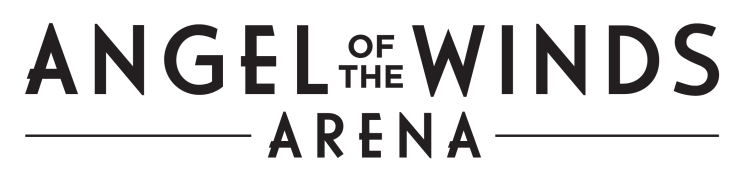 Board of Directors AgendaSPECIAL BOARD MEETING2000 Hewitt AvenueConference Room 28:00 a.m. November 21, 2019Action1.  ConveneInfo2.  Citizen CommentsInfo3. Economic Development Report – City of EverettFinal Action4.  Approve Minutes from Regular Board Meeting September 26, 2019Final Action5.  Approve Minutes from Regular Board Meeting October 24, 2019Final Action6.  Approve GS Claims Resolution 1184-19Final Action7.  Approve EPFD Claims Resolution 308-19Info8.  Financial Report October 2019Info9.  Operations Committee ReportInfo10.  Venue Operations ReportInfo11.  Silvertips ReportFinal Action 12.  Sponsorship Agreements Pratt Pest ManagementEverett Police DepartmentFarwest Distribution LLCWoodinville WeeklySnohomish County PUDCoastal Community BankInfo13.  Spectra Food Services ReportInfo14.  New BusinessInfo15.  Executive Session (if called)Action16.  Adjourn